Issue/Revisi: A1: A1TanggalTanggal:  September 2018Mata Kuliah:Pengantar Psikologi:Pengantar PsikologiKode MKKode MK:PSY 105Rumpun MK:Mata Kuliah Wajib:Mata Kuliah WajibSemesterSemester:1Dosen Pengampu: Clara Moningka, Aries Yulianto, Gita Widya L: Clara Moningka, Aries Yulianto, Gita Widya LBobot (sks)Bobot (sks):3sksDosen Pengampu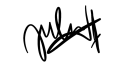 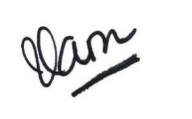 Dosen PengampuKaprodi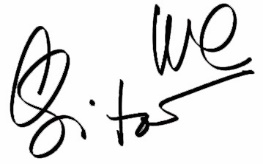 KaprodiDekan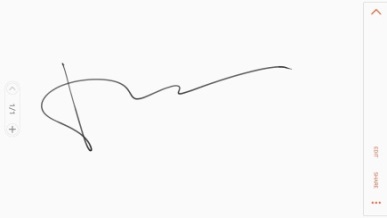 DekanRENCANA PEMBELAJARAN SEMESTERRENCANA PEMBELAJARAN SEMESTERRENCANA PEMBELAJARAN SEMESTERRENCANA PEMBELAJARAN SEMESTERCapaian Pembelajaran (CP)CPL – PRODICPL – PRODICPL – PRODICapaian Pembelajaran (CP)S10Menunjukkan sikap bertanggungjawab atas pekerjaan di bidang keahliannya secara mandiriMenunjukkan sikap bertanggungjawab atas pekerjaan di bidang keahliannya secara mandiriCapaian Pembelajaran (CP)P1Menguasai terminologi dasar konsep dan teori psikologi untuk mengevaluasi perilakudan proses mental individuMenguasai terminologi dasar konsep dan teori psikologi untuk mengevaluasi perilakudan proses mental individuCapaian Pembelajaran (CP)P3Menguasai aplikasi dari prinsip psikologis dan ilmu lain yang berhubungan dengan sikap dan perilakuMenguasai aplikasi dari prinsip psikologis dan ilmu lain yang berhubungan dengan sikap dan perilakuCapaian Pembelajaran (CP)KU5Mampu bertanggungjawab atas hasil kerja kelompok dan menyelesaikan pekerjaan di bawah tanggungjawabanyaMampu bertanggungjawab atas hasil kerja kelompok dan menyelesaikan pekerjaan di bawah tanggungjawabanyaCapaian Pembelajaran (CP)CP-MKCP-MKCP-MKCapaian Pembelajaran (CP)C3Mahasiswa mampu memahami prinsip dasar pembentukan perilaku manusia dalam menjelaskan berbagai fenomena dan perilaku yang ditemui sehari-hari dalam masyarakat Mahasiswa mampu memahami prinsip dasar pembentukan perilaku manusia dalam menjelaskan berbagai fenomena dan perilaku yang ditemui sehari-hari dalam masyarakat Deskripsi Singkat MKPada mata kuliah ini mahasiswa belajar mengenai konsep-konsep dasar mengenai tingkah laku, proses mental dan aspek-aspek psikologis manusia sehingga mahasiswa dapat mengerti dan memahami ruang lingkup dan bidang kajian dari ilmu PsikologiPada mata kuliah ini mahasiswa belajar mengenai konsep-konsep dasar mengenai tingkah laku, proses mental dan aspek-aspek psikologis manusia sehingga mahasiswa dapat mengerti dan memahami ruang lingkup dan bidang kajian dari ilmu PsikologiPada mata kuliah ini mahasiswa belajar mengenai konsep-konsep dasar mengenai tingkah laku, proses mental dan aspek-aspek psikologis manusia sehingga mahasiswa dapat mengerti dan memahami ruang lingkup dan bidang kajian dari ilmu PsikologiMateri Pemebelajaran/ Pokok BahasanRuang lingkup psikologi dan metode penelitian dalam psikologiBiopsikologi3. Sensasi dan persepsi4. Perkembangan manusia5. Belajar6. Proses mengingat7. Kognisi dan bahasa8. Intelegensi9. Kesadaran10. Motivasi11. Emosi, stress dan kesehatan12. Psikologi sosial13. Kepribadian14. Psikologi AbnormalRuang lingkup psikologi dan metode penelitian dalam psikologiBiopsikologi3. Sensasi dan persepsi4. Perkembangan manusia5. Belajar6. Proses mengingat7. Kognisi dan bahasa8. Intelegensi9. Kesadaran10. Motivasi11. Emosi, stress dan kesehatan12. Psikologi sosial13. Kepribadian14. Psikologi AbnormalRuang lingkup psikologi dan metode penelitian dalam psikologiBiopsikologi3. Sensasi dan persepsi4. Perkembangan manusia5. Belajar6. Proses mengingat7. Kognisi dan bahasa8. Intelegensi9. Kesadaran10. Motivasi11. Emosi, stress dan kesehatan12. Psikologi sosial13. Kepribadian14. Psikologi AbnormalPustakaUtamaUtamaUtamaPustakaKalat, J. (2014). Introduction to Psychology (10th Ed.). Belmond, CA: Wadsworth.Kalat, J. (2014). Introduction to Psychology (10th Ed.). Belmond, CA: Wadsworth.Kalat, J. (2014). Introduction to Psychology (10th Ed.). Belmond, CA: Wadsworth.PustakaPendukungPendukungPendukungPustakaWade, C & Travis, C. (2011). Psychology (10th ed.).  Upper Saddle River, NJ: Pearson Prentice Hall.Wade, C & Travis, C. (2011). Psychology (10th ed.).  Upper Saddle River, NJ: Pearson Prentice Hall.Wade, C & Travis, C. (2011). Psychology (10th ed.).  Upper Saddle River, NJ: Pearson Prentice Hall.Media PembelajaranPerangkatLunak:PerangkatLunak:PerangkatKeras:Media PembelajaranPower point, filmPower point, filmLCD ProjectorTeam TeachingMata KuliahPrasyaratRANCANGAN PEMBELAJARAN SEMESTERRANCANGAN PEMBELAJARAN SEMESTERRANCANGAN PEMBELAJARAN SEMESTERRANCANGAN PEMBELAJARAN SEMESTERRANCANGAN PEMBELAJARAN SEMESTERRANCANGAN PEMBELAJARAN SEMESTERRANCANGAN PEMBELAJARAN SEMESTERMinggu ke-Sub CP-MK(Kemampuan Akhir yang Diharapkan)IndikatorKriteria & Bentuk PenilaianMetode Pembelajaran (Estimasi Waktu)Materi Pembelajaran  (Pustaka)Bobot Penilaian (%)(1)(2)(3)(4)(5)(6)(7)1Mahasiswa dapat memahami ruang lingkup psikologi sebagai disiplin ilmu ilmiah serta berbagai metode yang digunakan dalam ilmu psikologi dalam meneliti perilaku manusiaMahasiswa memahami Psikologi sebagai ilmu dan metode-metode yang digunakan oleh Psikologi dalam mengkaji tingkah laku manusiaKetepatan dalam menjawab pertanyaan yang diberikan, keaktifan dalam diskusi dan atau presentasi Kuliah dan Diskusi [TM: 1x (3x50”)]Dosen:Memberikan materi atau contoh dengan studi kasus dari kehidupan nyata di masyarakatMahasiswa:Mendiskusikan berbagai pandangan terkait psikologi di masyarakat umum serta peranan psikologi dalam meningkatkan pemahaman manusiaPsikologi sebagai ilmu, ruang lingkup, & area psikologiMetode penelitian ilmiah dalam bidang psikologiKalat (Chapter 1 &2)Wade & Travis (Chapter 1  & 2)102-3Mahasiswa mampu menjelaskan perilaku manusia ditinjau dari perspektif fisiologis; temasuk bagaimana gen dapat memperngaruhi perilaku dan bagaimana cara kerja susunan saraf termasuk proses sensasi dan persepsi. Mahasiswa juga dapat menghubungkan bagaimana faktor hereditas dan faktor lingkungan dapat mempengaruhi perilaku. Mahasiswa memahami keterkaitan antara faktor biologis dengan perilaku dan memahami proses sensasi dan persepsiKetepatan dalam mengumpulkan tugas, presentasiKuliah dan Diskusi [TM: 2 x (3x50”)]Dosen: Memberikan contoh kasus berbagai perubahan perilaku karena perubahan fisiologis baik dari artikel jurnal, koran, maupun film dokumenter dan juga bagaimana proses persepsi dan sensasi terbentukMahasiwa: Melakukan presentasi mengenai peranan genetika, otak, serta ritme tubuh terhadap perilaku yang ditampilkan seseorang Gen, evolusi dan lingkunganOtak: sumber pikiran dan pengetahuanRitme tubuh dan kondisi mentalKalat (Chapter 3 &4)Wade & Travis (Chapter 3, 4, 5)204Mahasiswa mampu memahami bagaimana tahapan perkembangan manusia, baik perkembangan kognitif, sosial dan emosi dan issue yang terjadi sepanjang tahapan perkembangan tersebutMahasiswa mampu memahami fase perkembangan hidup manusia mulai dari pre-natal hingga dewasa lanjut serta memahami tugas perkembangan dalam setiap fase perkembanganKetepatan dalam menjelaskan saat presentasi, keaktifan dalam diskusiKuliah dan Diskusi [TM: 1x (3x50”)]Dosen: memberikan materi dan contoh tahapan perkembangan manusia dari berbagai perspektif dan issue yang terjadi; disertasi fenomena dari film, kasus tertentu, dll.Mahasiswa: Mempresentasikan, mendiskusikan kasus dan fenomena yang diberikan dosenPerkembangan kognitifPandangan Jean PiagetPerkembangan sosio-emosionalIssue dalam tahap perkembangan dan bagaimana keberagaman dapat mempengaruhi tahapan perkembangan,Kalat (Chapter 5), Wade & Travis (Chapter 12) 105Mahasiswa mampu memahami proses belajar atau pembentukan perilaku manusia berdasarkan beberapa sudut pandangMahasiswa dapat menjelaskan bagaimana perilaku terbentuk berdasarkan classical conditioning, operant conditioning, dan berbagai variasi belajar lainnyaKetepatan dalam menjelaskan saat presentasi, keaktifan dalam diskusiKuliah dan Diskusi [TM: 1x (3x50”)]Dosen: Memberikan materi dan contohMahasiwa: Melakukan presentasi dan atau melakukan diskusi mengenai kasus yang diberikan dosen Classical conditioningOperant conditioningVariations of learningKalat (Chapter 6)106Mahasiswa mampu memahami bagaimana proses mengingat (Memory) dan proses lupa yang terjadi pada manusia dan faktor-faktor yang dapat mempengaruhi proses tersebutMahasiswa dapat memahami berbagai tipe memori dan bagaimana cara kerja proses ingatan manusia ; termasuk bagaimana manusia menyimpan informasi, dan kemudian memanggilnya kembali serta proses lupaKetepatan dalam menjelaskan saat presentasi, keaktifan dalam diskusiKuliah dan Diskusi [TM: 1x (3x50”)]Dosen: Memberikan materi dan contohMahasiwa: Melakukan presentasi dan atau melakukan diskusi mengenai kasus yang diberikan dosen Tipe memori dan penelitian Ebbinghaus mengenai memoriProses menginatProses lupaKalat (Chapter 7)107Mahasiswa mampu memahami proses kognisi/berpikir pada manusia termasuk bagaimana proses tersebut mempengaruhi dalam menyelesaikan masalah dan mengambil keputusan;  dan hubungannya dengan berbahasaMahasiswa dapat memahami apa yang dimaksud dengan kognisi; termasuk menjelaskan riset mengenai kognisi dan issue dalam berkognisiMahasiswa dapat memahami proses menyelesaikan masalah dan tipe pengambilan keputusanMahasiswa dapat menjelaskan bagaimana proses berbahasa dapat terjadi pada manusia termasuk bagaimana perkambangan bahasa, bagaimana kita memahami bahasaKetepatan dalam menjelaskan saat presentasi, keaktifan dalam diskusiKuliah dan Diskusi [TM: 1x (3x50”)]Dosen: Memberikan materi dan contohMahasiwa: Melakukan presentasi dan atau melakukan diskusi mengenai kasus yang diberikan dosenPenelitian mengenai kognisiPengertian atensi Pengambilan keputusan dan pemecahan masalah serta tipe-tipenyaIssue dalam proses pengambilan keutusan dan penyelesaian masalah: bagaimana terjadi kesalahan dalam berpikirBahasa dan perkembangannya pada manusiaKalat (chapter 8)108Evaluasi Tengah Semester : Melakukan validasi hasil penilaian, evaluasi dan perbaikan proses pembelajaran berikutnyaEvaluasi Tengah Semester : Melakukan validasi hasil penilaian, evaluasi dan perbaikan proses pembelajaran berikutnyaEvaluasi Tengah Semester : Melakukan validasi hasil penilaian, evaluasi dan perbaikan proses pembelajaran berikutnyaEvaluasi Tengah Semester : Melakukan validasi hasil penilaian, evaluasi dan perbaikan proses pembelajaran berikutnyaEvaluasi Tengah Semester : Melakukan validasi hasil penilaian, evaluasi dan perbaikan proses pembelajaran berikutnyaEvaluasi Tengah Semester : Melakukan validasi hasil penilaian, evaluasi dan perbaikan proses pembelajaran berikutnya9Mahasiswa dapat memahami apa yang dimaksud dengan intelegensi, temasuk faktor-faktor yang dapat mempengaruhi intelegensi dan bagaimana pengukurani intelegensi pada manusia Mahasiswa mampu menjelaskan apa yang dimaksud dengan intelegensi, skor intelegensi, dan bagaiamana pengukuran intelegensi dilakukanMahasiswa dapat memahami faktor-faktor yang dapat mempengaruhi perkembangan intelegensi individuMemahami menganai tes psikologi untuk mengukur intelegensiKetepatan dalam menjelaskan saat presentasi, keaktifan dalam diskusi, Kuliah dan Diskusi [TM: 1x (3x50”)]Dosen: Memberikan materi dancontohMahasiwa: Melakukan presentasi dan atau melakukan diskusi mengenai kasus yang diberikan dosenPengertian intelegensiPerbedaan individu dalam intelegensiPengukuran intelegensiTes intelegensiKalat (Chapter 9)1010Mahasiswa dapat memahami mengenai kesadaran; termasuk proses dann fungsi dari kesadaranMahasiswa dapat menjelaskan mekanisme kesadaran manusia Mahasiswa dapat menjelaskan apa yang terjadi saat kita tudir dan bermimpi dihubungkan dengan proses kesadaranMahasiswa dapat memahami apa yang dimaksud dengan hypnosis termasuk cara kerja hypnosis Ketepatan dalam menjelaskan saat presentasi, keaktifan dalam diskusi,Kuliah dan Diskusi [TM: 1x (3x50”)]Dosen: Memberikan materi dan contohMahasiwa: Melakukan presentasi dan atau melakukan diskusi mengenai kasus yang diberikan dosen Kesadaran dan ketidaksadaranMekanisme kerja otak yang berperan dalam proses kesadaranCircadian rhythms, tahapan tidur, kelainan dalam tidur, apa yang terjadi say individu bermimpiHipnosis: pengenalan dan limitasinya1011Mahasiswa dapat memahami proses motivasi yang terjadi dalam siklus hidup manusia seperti motivasi kerja,  motivasi lapar, sexual.Mahasiswa mampu memahami proses motivasi dasar termasuk berbagai teori motivasiMahasiswa dapat memahami bagaimana motivasi dapat berperan dalam aspek lain seperti aspek pekerjaanMahasiswa dapat memahami bagaimana fisiologi dari lapar dan kenyang dan bagaimana motivasi berperan di dalamnya.Mahasiswa dapat memahami perkembangan identitas seksual dan hubungannya dengan motivasi seksualKetepatan dalam menjelaskan presentasi dan menjawab pertanyaan mengenai berbagai topik terkait Kuliah dan diskusi [TM: 1x (3x50”)]Dosen: Memberikan materi dan contohMahasiwa: Melakukan presentasi dan atau melakukan diskusi mengenai kasus yang diberikan dosenPengertian motivasi dan berbagai teori motivasiBagaimana motivasi bisa mempengaruhi kita termasuk dalam aktivitas kerjaFisiologi dari proses lapar dan kenyang dan pengaruh sosial dan kulturalSexual motivationKalat (Chapter 11) 1012Mahasiswa mampu memahami proses di otak yang berhubungan dengan emosi, berbagai emosi yang dapat diidentifikasi dan kaitan stress dengan kesehatan Menjelaskan bagaimana emosi terbentuk dari berbagai teori emosi Memahami mengenaai emosi dasar dan kegunaan emosi, termasuk kecerdasan emosionalMemahami bagaimana emosi marah, takut, bahagia, dll bekerjaMahasiswa dapat menghubungkan bagaiaman stress dapat mempengaruhi kesehatan seseorang dan bagaimana melakukan coping stresKetepatan dalam menjelaskan presentasi dan menjawab pertanyaan mengenai berbagai topik terkaitKuliah dan diskusi [TM: 1x (3x50”)]Dosen: Memberikan materi dan contohMahasiwa: Melakukan presentasi dan atau melakukan diskusi mengenai kasus yang diberikan dosenBagaimana emosi terbentukBagaimana mengukur emosiEmosi dasarKecerdasan emosionalRasa rakut dan marah dan emosi yang mnyertainyaEmosi bahagia dan psikologi positifStress dan hubungannya dengan kesehatanCoping stress1013Mahasiswa dapat memahami bagaimana perilaku manusia terbentuk dalam lingkungan sosial;  bagaimana lingkungan dapat mempengaruhi perilaku; sebaliknya bagaimana perilaku dapat memberikan efek pada lingkungan sosial individu  Mahasiswa dapat memahami mengenai perilaku prososial dan antisosial, dan mengapa perilaku tersebut terbentukMahasiswa dapat memahami bagaimana persepsi dan kognisi sosial dapat terbentuk termasuk dan teori-teori yang melandasinya serta kasus-kasus nyata dalam masyarakat.Mahasiswa dapat memahami proses pembentukan sikan dan juga proses persuasiMahasiswa dapat memahami proses ketertarikan interpersonal temasuk bagaimana membangun hubungan interpersonalMahasiswa dapat memahami proses pengaruh sosial seperti konfrmitas, kepatuhan, dam pengambilan keputusan yang dipengaruhi kelompok dan dapat menjelaskan dengan contoh kasus nyataKetepatan dalam menjelaskan presentasi dan menjawab pertanyaan mengenai berbagai topik terkaitKuliah dan diskusi [TM: 1x (3x50”)]Dosen: Memberikan materi dan contohMahasiwa: Melakukan presentasi dan atau melakukan diskusi mengenai kasus yang diberikan dosenPerilaku antisosial dan prosial Bagaimana moralitas mempengaruhi pembentukan perilakuPerilaku menolongPersepsi dan kognisi sosial: impresi, stereotipe, prejudice (prasangka), dan atribusi sosialSikap dan persuasiProses ketertarikan interpersonalPengaruh sosial: konformitas, kepatuhan, pengambilan keputusan dalam kelompok  dan issue yang terjadi Kalat (Chapter 13)1014Mahasiswa dapat memahami apa yang dimaksud dengan perilaku abnormal dalam psikologi dan berbagai tipe dari penyimpangan perilaku dan bagaimana penanganannyaMahasiswa dapat membedakan mana perilaku yang dianggap normal dan yang tidak dari sudut pandang psikologi dan bagaimana mengklasifikasiannyaMahasiswa dapat memahami dan membedakan berbagai perilaku abnormal dan menjelaskan penyebabnya, seperti kecemasan, mood disorder, schizophrenia, dllMahasiswa dapat memahami bahwa setiap perilaku menyimpang memiliki cara penanganan sendiri; menggunakan obat atau psikoterapi yang berbeda-bedaKetepatan dalam menjelaskan presentasi dan menjawab pertanyaan mengenai berbagai topik terkaitKuliah dan diskusi [TM: 1x (3x50”)]Dosen: Memberikan materi dan contohMahasiwa: Melakukan presentasi dan atau melakukan diskusi mengenai kasus yang diberikan dosenPerilakua normal vs abnormal termasuk issue budayaGangguan kecemasan dan penyebabnyaGangguan yang berhubungan dengan penyalahgunaan zat Gangguan mood, schizophrenia, dan autismPsikoterapiKalat (chapter 14)1016Evaluasi Akhir Semester: Melakukan validasi penilaian akhir dan menentukan kelulusan mahasiswaEvaluasi Akhir Semester: Melakukan validasi penilaian akhir dan menentukan kelulusan mahasiswaEvaluasi Akhir Semester: Melakukan validasi penilaian akhir dan menentukan kelulusan mahasiswaEvaluasi Akhir Semester: Melakukan validasi penilaian akhir dan menentukan kelulusan mahasiswaEvaluasi Akhir Semester: Melakukan validasi penilaian akhir dan menentukan kelulusan mahasiswaEvaluasi Akhir Semester: Melakukan validasi penilaian akhir dan menentukan kelulusan mahasiswaRANCANGAN TUGAS MAHASISWARANCANGAN TUGAS MAHASISWABENTUK TUGASBENTUK TUGASMenyusun artikel ilmiah popular tentang topik yang dipilih secara mandiriMenyusun artikel ilmiah popular tentang topik yang dipilih secara mandiriJUDUL TUGASJUDUL TUGASArtikel Ilmiah PopulerArtikel Ilmiah PopulerSUB CAPAIAN PEMBELAJARAN MATA KULIAHSUB CAPAIAN PEMBELAJARAN MATA KULIAHMahasiswa mampu menjelaskan teori dan prinsip (S10, P1, P3)Mahasiswa mampu menerapkan teori dan prinsip ke dalam kasus keseharian (KU1, KU5, KU7, KK7)Mahasiswa mampu menjelaskan teori dan prinsip (S10, P1, P3)Mahasiswa mampu menerapkan teori dan prinsip ke dalam kasus keseharian (KU1, KU5, KU7, KK7)DESKRIPSI TUGASDESKRIPSI TUGASObyek GarapanTopik dan key terms sesuai bab penugasanBatasanArtikel ilmiah populer tentang topik dituliskan 500-700 kata dengan Arial 11pt 1.5 spasiArtikel ilmiah populer memuat key terms yang relevan dari buku teksArtikel ilmiah populer dituliskan berdasarkan kajian tentang 1 (satu) topik menggunakan minimal 1 (satu) buku teks1 (satu) artikel media massa (sesuai tahun ajaran yang berlangsung yaitu 2017-2018) yang menggambarkan fenomena 1 (satu) artikel jurnal akademik (sesuai tahun ajaran yang berlangsung yaitu 2017-2018)Dengan demikian, minimal ada 3 referensi dalam tulisan. Mereka yang membuat tulisan dengan lebih dari 3 referensi mendapatkan poin ekstra. Referensi disusun dengan standar APA.Gaya penulisan artikel ilmiah populer yang dapat diikuti adalah:Psychology Today: https://www.psychologytoday.com/Buletin Konsorsium Psikologi Ilmiah Nusantara: http://buletin.k-pin.org/Ruang Psikologi Info Bintaro: https://www.infobintaro.com/?s=ruang+psikologiRelevansiPenguasaan key terms berdasarkan literatur populer dan literatur akademik menjadi dasar menyusun tugas akhirManfaat Mahasiswa mampu menjelaskan teori dan key terms secara tertulisMahasiswa mampu bekerja secara mandiriObyek GarapanTopik dan key terms sesuai bab penugasanBatasanArtikel ilmiah populer tentang topik dituliskan 500-700 kata dengan Arial 11pt 1.5 spasiArtikel ilmiah populer memuat key terms yang relevan dari buku teksArtikel ilmiah populer dituliskan berdasarkan kajian tentang 1 (satu) topik menggunakan minimal 1 (satu) buku teks1 (satu) artikel media massa (sesuai tahun ajaran yang berlangsung yaitu 2017-2018) yang menggambarkan fenomena 1 (satu) artikel jurnal akademik (sesuai tahun ajaran yang berlangsung yaitu 2017-2018)Dengan demikian, minimal ada 3 referensi dalam tulisan. Mereka yang membuat tulisan dengan lebih dari 3 referensi mendapatkan poin ekstra. Referensi disusun dengan standar APA.Gaya penulisan artikel ilmiah populer yang dapat diikuti adalah:Psychology Today: https://www.psychologytoday.com/Buletin Konsorsium Psikologi Ilmiah Nusantara: http://buletin.k-pin.org/Ruang Psikologi Info Bintaro: https://www.infobintaro.com/?s=ruang+psikologiRelevansiPenguasaan key terms berdasarkan literatur populer dan literatur akademik menjadi dasar menyusun tugas akhirManfaat Mahasiswa mampu menjelaskan teori dan key terms secara tertulisMahasiswa mampu bekerja secara mandiriMETODE PENGERJAAN TUGASMETODE PENGERJAAN TUGASMahasiswa menentukan topik yang dipilih secara mandiriMahasiswa mencari literatur yang relevanMahasiswa menyusun artikel ilmiah populerMahasiswa menentukan topik yang dipilih secara mandiriMahasiswa mencari literatur yang relevanMahasiswa menyusun artikel ilmiah populerBENTUK DAN FORMAT LUARANBENTUK DAN FORMAT LUARANBentuk Artikel Ilmiah PopulerFormat TertulisBentuk Artikel Ilmiah PopulerFormat TertulisINDIKATOR, KRITERIA DAN BOBOT PENILAIANINDIKATOR, KRITERIA DAN BOBOT PENILAIANIndikatorMahasiswa mampu menyusun artikel ilmiah popular sesuai dengan indikator pada rubrik Inquiry and Analysis  KriteriaRubrik Inquiry and AnalysisBobot Penilaian15%PlagiarismeSetiap artikel akan diuji orisinalitasnya dengan menggunakan software berbasis internet. Apabila ternyata artikel diketahui sebagai hasil plagiarisme, maka mahasiswa yang melakukan pelanggaran berat ini akan mendapatkan sanksi sebagaimana tertera dalam Peraturan Akademik UPJIndikatorMahasiswa mampu menyusun artikel ilmiah popular sesuai dengan indikator pada rubrik Inquiry and Analysis  KriteriaRubrik Inquiry and AnalysisBobot Penilaian15%PlagiarismeSetiap artikel akan diuji orisinalitasnya dengan menggunakan software berbasis internet. Apabila ternyata artikel diketahui sebagai hasil plagiarisme, maka mahasiswa yang melakukan pelanggaran berat ini akan mendapatkan sanksi sebagaimana tertera dalam Peraturan Akademik UPJJADWAL PELAKSANAANJADWAL PELAKSANAANPersiapanMinggu 2-7PelaksanaanMinggu 8LAIN-LAINLAIN-LAINDAFTAR RUJUKANDAFTAR RUJUKANPustaka utamaPustaka utama